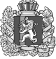 Орловский сельский Совет депутатовДзержинского районаКрасноярского краяРЕШЕНИЕОрловка 12.07.2022 г.				                                                                     № 19-94 р                                                   О внесении изменений и дополнений в Устав Орловского сельсоветаДзержинского районаКрасноярского краяВ целях приведения Устава Орловского сельсовета Дзержинского района Красноярского края в соответствие с требованиями Федерального закона от 06.10.2003 № 131-ФЗ «Об общих принципах организации местного самоуправления в Российской Федерации» Закона Красноярского края от 21.10.2015 № 9-3724 "О закреплении вопросов местного значения за сельскими поселениями Красноярского края", руководствуясь статьями 19, 23 Устава Орловского сельсовета, Орловский сельский Совет депутатов РЕШИЛ:1. Внести в Устав Орловского сельсовета Дзержинского района Красноярского края следующие изменения:1.1. в пункте 1 статьи 6: - подпункт 9 изложить в следующей редакции:«9) утверждение правил благоустройства территории поселения, осуществление муниципального контроля в сфере благоустройства, предметом которого является соблюдение правил благоустройства территории поселения, требований к обеспечению доступности для инвалидов объектов социальной, инженерной и транспортной инфраструктур и предоставляемых услуг, организация благоустройства территории поселения в соответствии с указанными правилами, а также организация использования, охраны, защиты, воспроизводства городских лесов, лесов особо охраняемых природных территорий, расположенных в границах населенных пунктов поселения;»»подпункт 15 изложить в следующей редакции:«15) дорожная деятельность в отношении автомобильных дорог местного значения в границах населенных пунктов поселения и обеспечение безопасности дорожного движения на них, включая создание и обеспечение функционирования парковок (парковочных мест), осуществление муниципального контроля на автомобильном транспорте и в дорожном хозяйстве в границах населенных пунктов поселения, организация дорожного движения, а также осуществление иных полномочий в области использования автомобильных дорог и осуществления дорожной деятельности в соответствии с законодательством Российской Федерации;»;1.2. подпункт 2 пункта 1 статьи 6.2 изложить в следующей редакции:«2) участие в организации и финансировании мероприятий, предусмотренных статьей 7.1-1 Закона РФ от 19.04.1991 № 1032-1 «О занятости населения в Российской Федерации»;»;1.3. в пункте 1 статьи 7 слово «наделяются» заменить словом «обладают»; 1.4. подпункт 7.1 пункта 1 статьи 12 исключить; 1.5. в статье 13:- подпункт 7 пункта 1 исключить;- пункт 2 изложить в следующей редакции:«2. Глава поселения представляет Совету ежегодные отчеты о результатах своей деятельности, деятельности администрации, в том числе о решении вопросов, поставленных Советом депутатов в порядке, установленном муниципальным нормативным правовым актом.»;1.6. в статье 17.1:- в подпункте 3 пункта 2.1 после слов «в том числе» дополнить словами «по собственной инициативе,»;- в подпункте 8 пункта 2.1 слова «и является распорядителем по этим счетам» исключить;1.7. подпункт 9.1 пункта 1 статьи 19 исключить; 1.8. пункт 3 статьи 20 после слов «не менее 1/3 от» дополнить словом «общего»;1.9. в пункте 2 статьи 22 слово «администрации» исключить; 1.10. в пункте 3 статьи 23 слова «если иное не предусмотрено настоящим Уставом или законодательством» заменить словами «если иное не предусмотрено Федеральным законом от 06.10.2003 № 131-ФЗ «Об общих принципах организации местного самоуправления в Российской Федерации» (далее – Федеральный закон № 131-ФЗ).»;1.11. подпункт 7.1 пункта 1 статьи 25 исключить;1.12. в статье 27:- подпункт 2 пункта 1 исключить;- подпункт 4 пункта 1 исключить;1.13. статью 27.1 дополнить пунктом 4 следующего содержания:«4. В соответствии с частью 9 статьи 1 Федерального закона от 31.07.2020 № 248-ФЗ «О государственном контроле (надзоре) и муниципальном контроле в Российской Федерации» вид муниципального контроля подлежит осуществлению при наличии в границах муниципального образования объектов соответствующего вида контроля.»;1.14. подпункт 1 пункта 1 статьи 36.3 изложить в следующей редакции:«1) в населенном пункте по вопросу изменения границ сельсовета (муниципального района), в состав которого входит указанный населенный пункт, влекущего отнесение территории указанного населенного пункта к территории другого поселения (муниципального района);»;1.15. абзацы первый, второй пункта 3 статьи 48 изложить в следующей редакции:«3. Орловский сельсовет может создавать муниципальные предприятия и учреждения, участвовать в создании хозяйственных обществ, в том числе межмуниципальных, необходимых для осуществления полномочий по решению вопросов местного значения поселения. Функции и полномочия учредителя в отношении муниципальных предприятий и учреждений осуществляют администрация сельсовета.Администрация определяет цели, условия и порядок деятельности муниципальных предприятий и учреждений, утверждает их уставы, назначает на должность и освобождает от должности руководителей данных предприятий и учреждений, заслушивает отчеты об их деятельности.»; 1.16. в пункте 3 статьи 53.1 слова «(решением схода граждан, осуществляющего полномочия представительного органа)» исключить;1.17. статью 58 дополнить пунктом 6 следующего содержания:«6. Действие подпункта 23 пункта 1 статьи 6 приостановлено до 1 января 2024 года в соответствии со статьей 2 Закона Красноярского края от 23.12.2021 № 2-358 «О внесении изменений в статью 1 Закона края «О закреплении вопросов местного значения за сельскими поселениями Красноярского края».».        2. Контроль за исполнением настоящего Решения оставляю за собой.3. Глава Орловского сельсовета обязан опубликовать зарегистрированное настоящее Решение в течение семи дней со дня поступления из Управления Министерства юстиции Российской Федерации по Красноярскому краю уведомления о включении сведений о настоящем решении в государственный реестр уставов муниципальных образований Красноярского края.4. Настоящее решение вступает в силу со дня, следующего за днем его официального опубликования в печатном издании «Депутатские Вести».Глава Орловского сельсовета                                                                   В.Е. Крапивкин